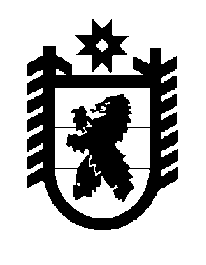 Российская Федерация Республика Карелия    ПРАВИТЕЛЬСТВО РЕСПУБЛИКИ КАРЕЛИЯРАСПОРЯЖЕНИЕот  23 января 2017 года № 32р-Пг. Петрозаводск 	Внести в распоряжение Правительства Республики Карелия от 5 мая 2014 года № 224р-П (Собрание законодательства Республики Карелия, 2014, № 5, ст. 813; 2015, № 4, ст. 709) следующие изменения:1) в преамбуле слова «в городских округах, городских и сельских поселениях» заменить словами «в муниципальных образованиях»;2) состав конкурсной комиссии по проведению конкурсного отбора проектов для предоставления субсидий на поддержку местных инициатив граждан, проживающих в городских округах, городских и сельских поселениях в Республике Карелия, утвержденный названным распоряжением, изложить в следующей редакции:«Утвержден распоряжением Правительства Республики Карелия от 5 мая 2014 года № 224р-П Состав конкурсной комиссии по проведению конкурсного отбора проектовдля предоставления субсидий на поддержку местных инициатив граждан, проживающих в муниципальных образованиях в Республике Карелия            Глава Республики Карелия                                                                  А.П. ХудилайненБаев В.Г.–заместитель Главы Республики Карелия по региональной политике, председатель конкурсной комиссииСмирнова Э.Э. –советник заместителя Премьер-министра Правительства Республики Карелия, заместитель председателя конкурсной комиссии Бурак О.А.–заместитель начальника управления Администрации Главы Республики Карелия, секретарь конкурсной комиссии Члены конкурсной комиссии:Члены конкурсной комиссии:Члены конкурсной комиссии:Алипова Ю.Б.–первый заместитель Министра культуры Республики Карелия Белашова Е.В.–начальник управления Министерства финансов Республики Карелия Голубев Р.Г.–первый заместитель Министра по делам молодежи, физической культуре и спорту Республики Карелия Климов С.В.–заместитель Министра строительства, жилищно-коммунального хозяйства и энергетики Республики Карелия Кузичева И.В.–заместитель председателя Комитета по государственному устройству и местному самоуправлению Законодательного Собрания Республики Карелия (по согласованию)Лопаткина А.В.–председатель Комитета по государственному устройству и местному самоуправлению Законодательного Собрания Республики Карелия (по согласованию)Мудель В.И.–старший советник Главы Республики Карелия Рузанов А.В.–председатель комиссии по вопросам соблюдения законности и правопорядка Общественной палаты Республики Карелия (по согласованию)Степанов И.С.–заместитель начальника управления Администрации Главы Республики Карелия Фандеев Г.В.–начальник управления Администрации Главы Республики Карелия». 